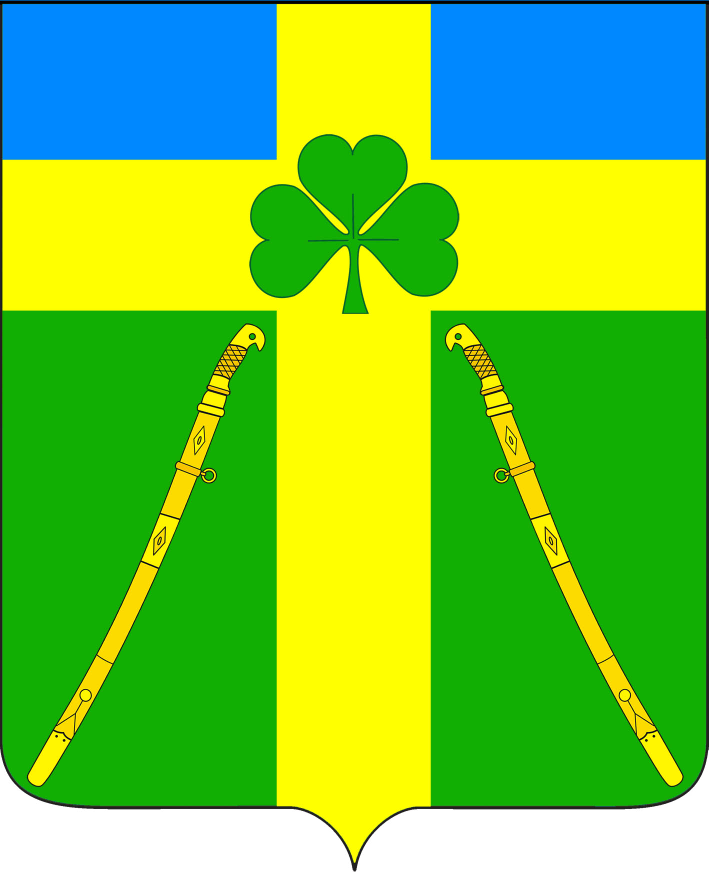 АДМИНИСТРАЦИЯ ВОЗДВИЖЕНСКОГО СЕЛЬСКОГО ПОСЕЛЕНИЯКУРГАНИНСКОГО РАЙОНАРАСПОРЯЖЕНИЕ      от 09.01.2024                                                                                                       № 01-Рстаница ВоздвиженскаяО составлении и сроках представления годовой отчетностиоб исполнении консолидированного бюджета Воздвиженскогосельского поселения Курганинского района за 2023 год и утверждении состава и сроков представления квартальной, месячной отчетности в 2024 годуВ соответствии со статьей 264.3 Бюджетного кодекса Российской Федерации, приказом Министерства финансов Краснодарского края                  от 20 декабря 2023 г. № 471 «О составлении и сроках представления годовой отчетности об исполнении консолидированного бюджета Краснодарского края и годовой консолидированной бухгалтерской отчетности государственных (муниципальных) бюджетных и автономных учреждений Краснодарского края за 2023 год и утверждении состава и сроков представления квартальной, месячной отчетности в 2024 году», а также в целях составления отчетности     об исполнении консолидированного бюджета Воздвиженского сельского поселения Курганинского района (далее - бюджетная отчетность) финансовым отделом администрации Воздвиженского сельского поселения Курганинского района, и своевременного представления их в финансовое управление муниципального образования Курганинский район (далее - финансовое управление):1. Определить порядок составления и перечень форм годовой, квартальной и месячной отчетности в соответствии с требованиями:приказа Министерства финансов Российской Федерации от 28.12.2010 г. № 191н «Об утверждении Инструкции о порядке составления и представления годовой, квартальной и месячной бюджетной отчетности об исполнении бюджетов бюджетной системы Российской Федерации» (с учетом изменений) - для участников бюджетного процесса;приказа Министерства финансов Российской Федерации от 31 декабря 2016 г. №256н «Об утверждении федерального стандарта бухгалтерского учета для организаций государственного сектора «Концептуальные основы бухгалтерского учета и отчетности организаций государственного сектора»;приказа Министерства финансов Российской Федерации от 31 декабря 2016 г. №260н «Об утверждении федерального стандарта бухгалтерского учета для организаций государственного сектора Представление бухгалтерской (финансовой) отчетности»;приказа Министерства финансов Российской Федерации от 30 октября 2020 г. № 255н «Об утверждении федерального стандарта бухгалтерского учета государственных финансов «Консолидированная бухгалтерская (финансовая) отчетности»;письма Министерства финансов Российской Федерации                            от 31 января 2011 г. №06-02-10/3-978 «О порядке заполнения и представления Справочной таблицы к отчету об исполнении консолидированного бюджета»   (с учетом изменений).2. Утвердить:      - сроки представления сводной годовой бюджетной отчетности, представляемой Воздвиженским сельским поселением в электронном виде и на бумажных носителях в финансовое управление муниципального образования Курганинский район (приложение № 1)  - не позднее 6 февраля 2024 года;- форму 0503324К «Отчет об использовании межбюджетных трансфертов из краевого бюджета муниципальными образованиями и территориальным государственным внебюджетным фондом» (далее - ф.0503324К) (приложение 2).- форму 0503324Ф «Отчет об использовании межбюджетных трансфертов из федерального бюджета субъектами Российской Федерации, муниципальными образованиями и территориальным государственным внебюджетным фондом» (приложение 3). 3.Начальнику финансового отдела Дивеевой И.В. и главному специалисту – главному бухгалтеру Лоскутовой Н.В. организовать работу специалистов, участвующих в подготовке бюджетной и бухгалтерской отчетности.	4.Главному специалисту – главному бухгалтеру Лоскутовой Н.В. обеспечить:- сверку показателей годовой поступлений и выбытий бюджетной отчетности с данными отчетности отделения Федерального казначейства          по Курганинскому району;- введение дополнительных форм годовой  и квартальной бюджетной отчетности согласно приложения 2,3 к настоящему распоряжению; - своевременность и достоверность предоставления форм бюджетной отчетности в финансовое управление муниципального образования Курганинский район.5. Начальнику финансового отдела Дивеевой И.В. и главному бухгалтеру Лоскутовой Н.В. обеспечить качественное составление годовой, квартальной и месячной бюджетной отчетности об исполнении бюджетов, пояснительных записок к ним и представление в финансовое управление             в установленный срок.6. Формировать свод показателей в форме 0503164 «Сведения                об исполнении бюджета» с учетом требований пункта 163 Инструкции 191н, при этом в  графе  9 раздела  1  «Доходы бюджета», 3 «Источники финансирования дефицита бюджета» отражаются соответственно код                и наименование причины, повлиявшей на наличие отклонений от планового процента исполнения на отчетную дату, согласно перечню, установленному приложением 4 к настоящему распоряжению;  -формировать свод показателей в форме 0503169 «Сведения                   но дебиторской и кредиторской задолженности» в разделе 2 «Сведения              о просроченной задолженности» с учетом детализации показателей, отраженных в графе 11 «просроченная» раздела 1 «Сведения о дебиторской (кредиторской) задолженности», в разрезе номеров счетов бюджетного учета, даты возникновения просроченной задолженности, даты исполнения                по правовому основанию. При этом графы 5-8 раздела 2 «Сведения                     о просроченной задолженности» заполняются в случае наличия просроченной задолженности по номеру счета бюджетного учета в сумме более 500 000 (пятисот тысяч) рублей по контрагенту на соответствующую дату возникновения задолженности и дату исполнения по правовому основанию,      с указанием кодов и причин образования просроченной задолженности, установленных пунктом 167 Инструкции 191н;- формировать свод показателей в форме 0503171 «Сведения                    о финансовых вложениях получателя бюджетных средств, администратора источников финансирования дефицита бюджета" - по всем показателям, без установления дополнительных критериев (размер финансового вложения, вид финансового вложения, иные критерии);- формировать свод показателей в форме 0503172 «Сведения                    о государственном (муниципальном) долге, представленных бюджетных кредитах», в разделе 3 «Аналитическая информация о государственном (муниципальном) долге, представленных бюджетных кредитах» - по всем показателям, без установления дополнительных критериев (размер задолженности, срок погашения задолженности, иные критерии);- формировать свод показателей в форме 0503175 «Сведения о принятых и неисполненных обязательствах получателя бюджетных средств»:	-  в разделах 1 «Сведения о неисполненных бюджетных обязательствах», 2 «Сведения о неисполненных денежных обязательствах»        в разрезе номеров счетов бюджетного учета, даты возникновения обязательства, даты исполнения по правовому основанию без раскрытия информации              по контрагентам в графах 5, 6, с указанием в графах 7, 8 кодов и причин неисполнения обязательств, установленных пунктом 170.2 Инструкции 191н;- в разделе 3 «Сведения о бюджетных обязательствах, принятых сверх утвержденных бюджетных назначений» в разрезе номеров счетов бюджетного учета, даты возникновения обязательства, даты исполнения по правовому основанию, с указанием в графах 7, 8 кодов и причин принятия бюджетных обязательств сверх утвержденных (доведенных) бюджетных данных:01 – принятие обязательств в рамках исполнения судебных актов;02 – применение в отношении участника бюджетного процесса административного наказания в виде административного штрафа;99- иные причины;- формирование формы 0503324К «Отчет об использовании межбюджетных трансфертов из бюджета Краснодарского края муниципальными образованиями и территориальным государственным внебюджетным фондом» осуществляется без заполнения графы 5 «ОКТМО контрагента».  	В разделе 3 «Анализ причин образования остатков целевых средств» ф. 0503324К по состоянию на 1 января 2024 года, в графах 5 и 6 отражаются соответственно код и наименование причины образования остатка целевых средств:01 - уменьшение фактической численности получателей средств            по сравнению с запланированной;02  - экономия, сложившаяся в результате оптимизации цены поставки товаров, выполнения работ (оказания услуг) по итогам проведения конкурсных процедур;03 – поступление от возврата остатков, образовавшихся за счет восстановленной в текущем году дебиторской задолженности прошлых лет;04 – иные причины, не отнесенные к причинам 01-03.Раздел 3 «Анализ причин образования остатков целевых средств»           ф. 0503324К по состоянию на 1 апреля 2024 года, 1 июля 2024 года,                     1 октября 2024 года не заполняется.Детальное описание причин образования остатка целевых средств указывается в текстовой части ф. 0503160 «Пояснительная записка».9 – иные причины.7. Установить сроки представления квартальной бюджетной отчетности в 2024 году согласно приложению 5 к настоящему распоряжению.8. Установить срок представления месячной бюджетной отчетности        в 2024 году согласно приложению 6 к настоящему приказу.9. Обеспечить организацию работы по составлению и представлению       в установленный срок в финансовое управление муниципального образования Курганинский район годовой, квартальной,   месячной отчетности                   об исполнении консолидированного бюджета Воздвиженского сельского поселения  Курганинского района.10. Признать утратившим силу распоряжение администрации Воздвиженского сельского поселения Курганинский  район от 09 января      2023 года № 05-Р «О составлении и сроках представления годовой отчетности об исполнении консолидированного бюджета Воздвиженского сельского поселения Курганинского района за 2022 год и утверждении состава и сроков представления квартальной, месячной отчетности в 2023 году».11. Главному бухгалтеру Лоскутовой Н.В. обеспечить размещение настоящего распоряжения на официальном сайте Администрации Воздвиженского сельского поселения Курганинского района.12. Контроль за выполнением настоящего распоряжения оставляю           за собой.13. Распоряжение вступает в силу со дня его подписания.Глава администрации Воздвиженского сельского поселенияКурганинского района	                     С.А. Курбатов